Allgemeiner Hinweis: Beim nachfolgenden Verzeichnis nach DS-GVO handelt es sich um ein unverbindliches Musterverfahrensverzeichnis, das der Fachverband Güterbeförderung zur weiteren Verwendung zur Verfügung stellt. Wir weisen ausdrücklich darauf hin, dass jedes Unternehmen das Verfahrensverzeichnis entsprechend den eigenen betrieblichen Anforderungen anzupassen hat. Alle Angaben erfolgen trotz sorgfältigster Bearbeitung und Recherche ohne Gewähr. Eine Haftung des Fachverbandes für das Güterbeförderungsgewerbe ist ausdrücklich ausgeschlossen.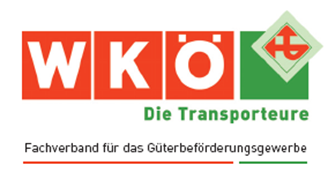 1. Angaben zum Verantwortlichen1. Angaben zum Verantwortlichen1. Angaben zum Verantwortlichen1. Angaben zum VerantwortlichenVerantwortlicher im eigenen UnternehmenVertreter:KontaktKontaktTel.-Nr.Tel.-Nr.Mobil.-Nr.Mobil.Nr.FaxFaxE-MailE-MailFür die Verarbeitung zuständigeAbteilung:Datenschutzbeauftragter (DSBA):Auftragsverarbeiter:Falls vorhanden ausfüllenKontaktKontaktTel.-Nr.AnschriftMobil.-Nr.FaxDatenschutz-FolgeabschätzungxNicht erforderlich für dieses VerfahrenWurde durchgeführt2. Zweckbestimmung und Rechtsgrundlagen2. Zweckbestimmung und RechtsgrundlagenZweckbestimmung:Verarbeitung und Übermittlung von Daten im Rahmen einer Geschäftsbeziehung mit Kunden und Lieferanten, einschließlichautomationsunterstützt erstellter und archivierter Textdokumente (wie z.B. Korrespondenz) in diesen Angelegenheiten.Rechtsgrundlage(n):Art.6 Abs.1 b,c,f DS-GVO, Art 28 DS-GVO, § 132 BAO3. Betroffene Personengruppen3. Betroffene Personengruppen3. Betroffene PersonengruppenNr.PersonengruppeAnmerkung1Kunden/Lieferanten2Drittean der Geschäftsabwicklung mitwirkende Dritte3Kontaktpersonen (eigene Mitarbeiter, beim Kunden, Lieferanten oder Dritten)4. Kategorien von Empfängern, an die personenbezogene Daten weitergegeben werden, speziell bei Empfängern in Drittländern sowie Art und Herkunft empfangener Daten (inklusive Auftragsverarbeitung)4. Kategorien von Empfängern, an die personenbezogene Daten weitergegeben werden, speziell bei Empfängern in Drittländern sowie Art und Herkunft empfangener Daten (inklusive Auftragsverarbeitung)4. Kategorien von Empfängern, an die personenbezogene Daten weitergegeben werden, speziell bei Empfängern in Drittländern sowie Art und Herkunft empfangener Daten (inklusive Auftragsverarbeitung)4. Kategorien von Empfängern, an die personenbezogene Daten weitergegeben werden, speziell bei Empfängern in Drittländern sowie Art und Herkunft empfangener Daten (inklusive Auftragsverarbeitung)Nr.EmpfängerkategorieEmpfängerRechtsgrundlage für Datenübermittlung1Banken zur Abwicklung des ZahlungsverkehrsexternArt 6 Abs.1 lit b DS-GVO2Rechtsvertreter, Gerichte im GeschäftsfallexternArt 6 Abs.1 lit b,f DS-GVO3Wirtschaftstreuhänder für Zwecke des AuditingexternArt 6 Abs.1 lit b,f DS-GVO4Zuständige Verwaltungsbehörden, insb. FinanzbehördenexternArt 6 Abs.1 lit c DS-GVO5Vertrags- oder Geschäftspartner, die an der Lieferung oderLeistung mitwirken bzw. mitwirken sollenexternArt 6 Abs.1 lit b DS-GVO6VersicherungenexternArt 6 Abs.1 lit b DS-GVO7Kunden (Leistungsempfänger)externArt 6 Abs.1 lit b DS-GVO8eventuell AuftragsverarbeiterDienstleisterArt 6 Abs.1 lit b DS-GVO, Art 28 DS-GVO5. Übermittlung an Empfänger in Drittstaaten6. DatenkategorienKunden/LieferantenKunden/LieferantenKunden/LieferantenKunden/LieferantenKunden/LieferantenKunden/LieferantenKunden/LieferantenNr.DatenkategorieBes. KatStraf. Rel.DatenherkunftAufbewahrungsdauerEmpfängerEmpfängerNameSelbstangabeSteuerrechtliche Aufbewahrungspflicht nach § 132 Abs 1 BAO: 7 Jahre – darüber-hinausgehend solange sie für die Abgabenbehörde in einem anhängigen Verfahren von Bedeutung sind)1-71-7GeschlechtSelbstangabeSiehe oben1-71-7Kontaktperson beim Kunden, Lieferanten SelbstangabeSiehe oben 1-71-7AnschriftSelbstangabeSiehe oben 1-71-7Elektronische Kontaktdaten (E-Mail, Tel., Fax ...)SelbstangabeSiehe oben 1-71-7FirmenbuchdatenSelbstangabeSiehe oben 1-71-7Bankverbindung (Bankleitzahl, kontoführende Bank, Kontonummer, IBAN-Code, SWIFT-Code)SelbstangabeSiehe oben 1-71-7Daten zur BonitätSelbstangabeBis zum Ende der Geschäftsbeziehung 1-71-7Daten zum Zahlungs- oder Leistungsverhalten desBetroffenenSelbstangabeSiehe oben 1-3,51-3,5Daten zum Kreditmanagement (z.B. Kreditlimit,Wechsellimit)SelbstangabeSiehe oben 1-31-3Sperrkennzeichen (z.B. Kontaktsperre, Rechnungssperre,Liefersperre, Buchungssperre, Zahlungssperre)SelbstangabeSiehe oben 1-3, 51-3, 5Zuordnung zu einer bestimmten Kunden- undLieferantenkategorie (einschließlich regionale Zuordnung,usw.)SelbstangabeSiehe oben 33Gegenstand der Lieferung oder LeistungSelbstangabeSiehe oben 1-71-7Konditionen (Lieferung, Leistung, Finanzierungs- undZahlungsbedingen)SelbstangabeSiehe oben 1-71-7Bonus-, Provisionsdaten,…SelbstangabeSiehe oben 1-41-4Mahndaten/KlagsdatenSelbstangabeBis zum Ende der Geschäftsbeziehung1-41-4Bei der Leistungserbringung mitwirkende Dritteeinschließlich Angaben über die Art der MitwirkungSelbstangabeSiehe oben 1-71-7usw. siehe weitere Positionen im eigenen RechnungswesenAn der Geschäftsabwicklung mitwirkende DritteAn der Geschäftsabwicklung mitwirkende DritteAn der Geschäftsabwicklung mitwirkende DritteAn der Geschäftsabwicklung mitwirkende DritteAn der Geschäftsabwicklung mitwirkende DritteAn der Geschäftsabwicklung mitwirkende DritteAn der Geschäftsabwicklung mitwirkende DritteNr.DatenkategorieBes. KatStraf. Rel.DatenherkunftAufbewahrungsdauerEmpfängerEmpfängerNameSelbstangabeSteuerrechtliche Aufbewahrungspflicht nach § 132 Abs 1 BAO: 7 Jahre – darüber-hinausgehend solange sie für die Abgabenbehörde in einem anhängigen Verfahren von Bedeutung sind)1-71-7GeschlechtSelbstangabeSiehe oben1-71-7Kontaktperson beim DrittenSelbstangabeSiehe oben 1-71-7AnschriftSelbstangabeSiehe oben 1-71-7Elektronische Kontaktdaten (E-Mail, Tel., Fax ...)SelbstangabeSiehe oben 1-71-7FirmenbuchdatenSelbstangabeSiehe oben 1-71-7Bankverbindung (Bankleitzahl, kontoführende Bank, Kontonummer, IBAN-Code, SWIFT-Code)ASFINAGSiehe oben 1-61-6Daten zur BonitätASFINAGBis zum Ende der Geschäftsbeziehung33Daten zum Zahlungs- oder Leistungsverhalten desBetroffenenSelbstangabeSiehe oben 1-3,5,71-3,5,7Daten zum Kreditmanagement (z.B. Kreditlimit,Wechsellimit)ASFINAGSiehe oben 1-31-3Sperrkennzeichen (z.B. Kontaktsperre, Rechnungssperre,Liefersperre, Buchungssperre, Zahlungssperre)ASFINAGSiehe oben 1-31-3Zuordnung zu einer bestimmten Kunden- undLieferantenkategorie (einschließlich regionale Zuordnung,usw.)ASFINAGSiehe oben 3,53,5Gegenstand der Lieferung oder LeistungASFINAGSiehe oben 1-71-7Konditionen (Lieferung, Leistung, Finanzierungs- undZahlungsbedingen)SelbstangabeSiehe oben 1-71-7Bonus-, Provisionsdaten,…SelbstangabeSiehe oben 1-41-4Mahndaten/KlagsdatenSelbstangabeBis zum Ende der Geschäftsbeziehung1-41-4usw. siehe weitere Positionen im eigenen RechnungswesenKontaktpersonenKontaktpersonenKontaktpersonenKontaktpersonenKontaktpersonenKontaktpersonenKontaktpersonenNr.DatenkategorieBes. KatStraf. Rel.DatenherkunftAufbewahrungsdauerEmpfängerEmpfängerNameSelbstangabeSteuerrechtliche Aufbewahrungspflicht nach § 132 Abs 1 BAO: 7 Jahre – darüber-hinausgehend solange sie für die Abgabenbehörde in einem anhängigen Verfahren von Bedeutung sind)1-71-7GeschlechtSelbstangabeSiehe oben1-71-7Funktion/TitelSelbstangabeSiehe oben 1-71-7Zugehöriger Kunde (Lieferant,Dritter)SelbstangabeSiehe oben 1-71-7Elektronische Kontaktdaten (E-Mail, Tel., Fax ...)SelbstangabeSiehe oben 1-71-7Zusätzliche Daten zur Adressierung (zu Handen...)SelbstangabeSiehe oben 1-71-7Umfang der VertretungsbefugnisSelbstangabeSiehe oben 1-71-7usw. siehe weitere Positionen im eigenen Rechnungswesen7. Technisch–organisatorische Maßnahmen7. Technisch–organisatorische Maßnahmen7.1 Allgemeine sicherheitsrelevante Informationen7.1 Allgemeine sicherheitsrelevante InformationenZertifizierungen:Betroffene Assets:Je nach Software bzw. Rechnungswesen im eigenen UnternehmenRisikoanalyse durchgeführt:Allgemeine Maßnahmen;zB. Schulungen der Mitarbeiter, Dienstanweisungen7.2 Asset-spezifische Maßnahmen7.2 Asset-spezifische MaßnahmenAssetMaßnahmen/Information